GATITU MIXED SECONDARY SCHOOLCHEMISTRY FORM 1 MID TERM EXAM TERM 2 2015Define chemistry.					1mkDefine matter and state the three states of matter.		4mksState any five differences between luminous and non –luminous.	4mksDefine the following terms:						4mksSolutionSolventSoluteSuspensionThe diagram below shows a heating curve of a pure substance. Study it and answer the questions that follows: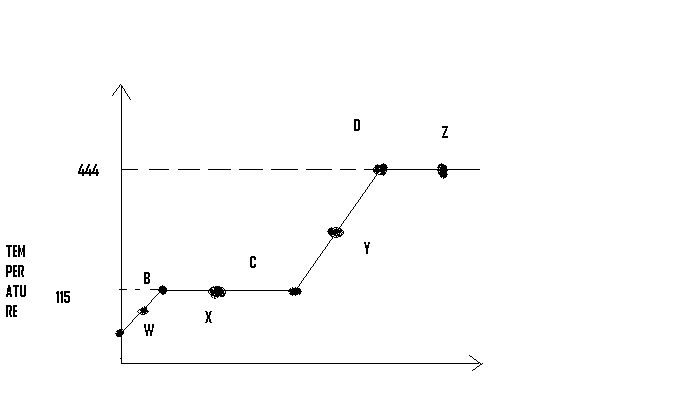 What physical changes are taking place at point X and Z?	1mkWhat are the physical states of the substance at point W, X, and Y?			3mksUsing the simple kinetic theory of matters explain what happens to the substance between points A and C.							3mksWhat happens to temperature between points B and C?				2mksGive the effect of impurities on melting point of pure substance.			1mkName the elements present in the following compounds					2mksSodium chlorideSodium carbonateCalcium sulphiteSodium hydrideDifferentiate using characteristics of each change between permanent changes and non- permanent change.									4mksDefine the following terms.								4mksElementsCompoundAtomsMolecule Complete the following word equation						5mksIron + sulphur       →  ---------------------  →  sulphur (iv) oxideIodine →   ---------------------------------Carbon + -------------- → carbon (iv) oxideZinc +oxygen → ------------------------------Write chemical symbols for the following elements.					4mksCarbonSilverSodiumMercuryCopperIronCalciumMagnesiumState the function of the following apparatus.						5mksDesiccatorsCrucibleSeparating funnelThistle funnelPipe clay triangleGive the function of each an every part of the Bunsen burner as follows.		5mksChimneyColarAir holeBaseGas inletThe figure below shows a wooden splint burnt using non- luminous flame.		3mks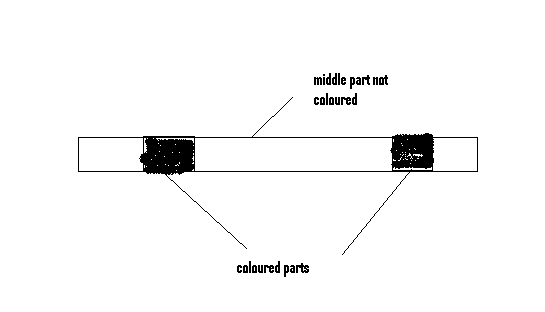 Explain why the middle part is not charredName a solvent that is used in a paper chromatographyWhy is water not a suitable solvent in paper chromatography?Complete the table below.								5mksHow can you separate a mixture of salt and sand in the lab.				5mksDefine the following terms.								5mksStrong acidWeak  baseStrong baseAlkalinitySpots of pure pigments A and B, and a mixture Z were placed on a filter paper and allowed to dry. The paper was then dipped in a solvent. The results obtained were as on the paper chromatogram.										5mks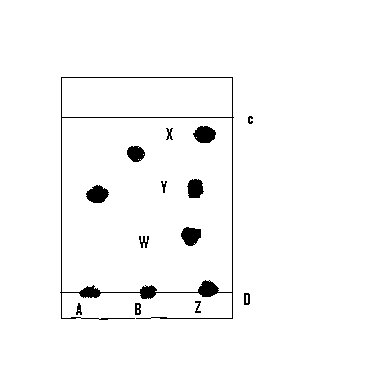 Which is the base  lineWhich of the pure pigments was a component of Z? explain  IndicatorColour in basic solutionColour in acidic solutionBlue litmusPhenolphthaleinBromothymol blueMethyl orangeRed litmus